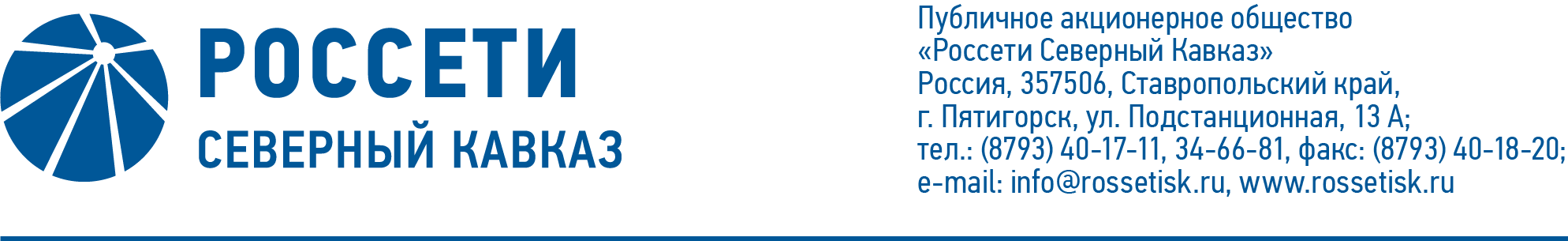 ПРОТОКОЛ № 160заседания Комитета по стратегии Совета директоров
ПАО «Россети Северный Кавказ»Место подведения итогов голосования: Ставропольский край, г. Пятигорск,                    ул. Подстанционная, дом 13а, ПАО «Россети Северный Кавказ».Дата проведения заседания: 03.11.2020.Форма проведения заседания: заочное голосование (опросным путем).Дата составления протокола: 03.11.2020.Всего членов Комитета по стратегии Совета директоров ПАО «Россети Северный Кавказ» - 5 человек.В заочном голосовании приняли участие (получены опросные листы) члены Комитета по стратегии: Гончаров Ю.В., Дынькин П.Б., Капитонов В.А., Павлов А.И.Кворум имеется.ПОВЕСТКА ДНЯ:1. О рекомендациях Совету директоров ПАО «Россети Северный Кавказ» по вопросу «Об утверждении бизнес-плана Общества на 2020 год и прогнозных показателей на 2021-2024 годы».ИТОГИ ГОЛОСОВАНИЯ И РЕШЕНИЯ, ПРИНЯТЫЕПО ВОПРОСАМ ПОВЕСТКИ ДНЯ:Вопрос №1: О рекомендациях Совету директоров ПАО «Россети Северный Кавказ» по вопросу «Об утверждении бизнес-плана Общества на 2020 год и прогнозных показателей на 2021-2024 годы».Решение:Рекомендовать Совету директоров ПАО «Россети Северный Кавказ» принять следующее решение:«1.	Утвердить бизнес-план ПАО «Россети Северный Кавказ» на 2020 год и принять к сведению прогнозные показатели на период 2021-2024 годы в соответствии с приложением № ___ к настоящему решению Совета директоров Общества.2.	Отметить нарушение сроков утверждения бизнес-плана 
ПАО «Россети Северный Кавказ» на 2020-2024 годы, предусмотренных Регламентом бизнес-планирования Общества (протокол Совета директоров 
от 14 августа 2017 г. № 311).3.	Поручить Единоличному исполнительному органу Общества взять под личный контроль процесс формирования бизнес-плана ПАО «Россети Северный Кавказ» на 2021-2025 годы и обеспечить вынесение бизнес-плана на рассмотрение Совета директоров Общества в сроки, предусмотренные Регламентом бизнес-планирования Общества (протокол Совета директоров 
от 14 августа 2017 г. № 311).Срок: до 10 ноября 2020 г.».Голосовали «ЗА»: Гончаров Ю.В., Дынькин П.Б., Капитонов В.А.,                           Павлов А.И.«ПРОТИВ»: нет.«ВОЗДЕРЖАЛСЯ»: нет.Решение принято единогласно.*-хранится в электронном виде.Председатель Комитета 						В.А. КапитоновСекретарь Комитета 							 Н.В. ТолмачеваПриложение:Опросные листы членов Комитета по стратегии, принявших участие в голосовании*.